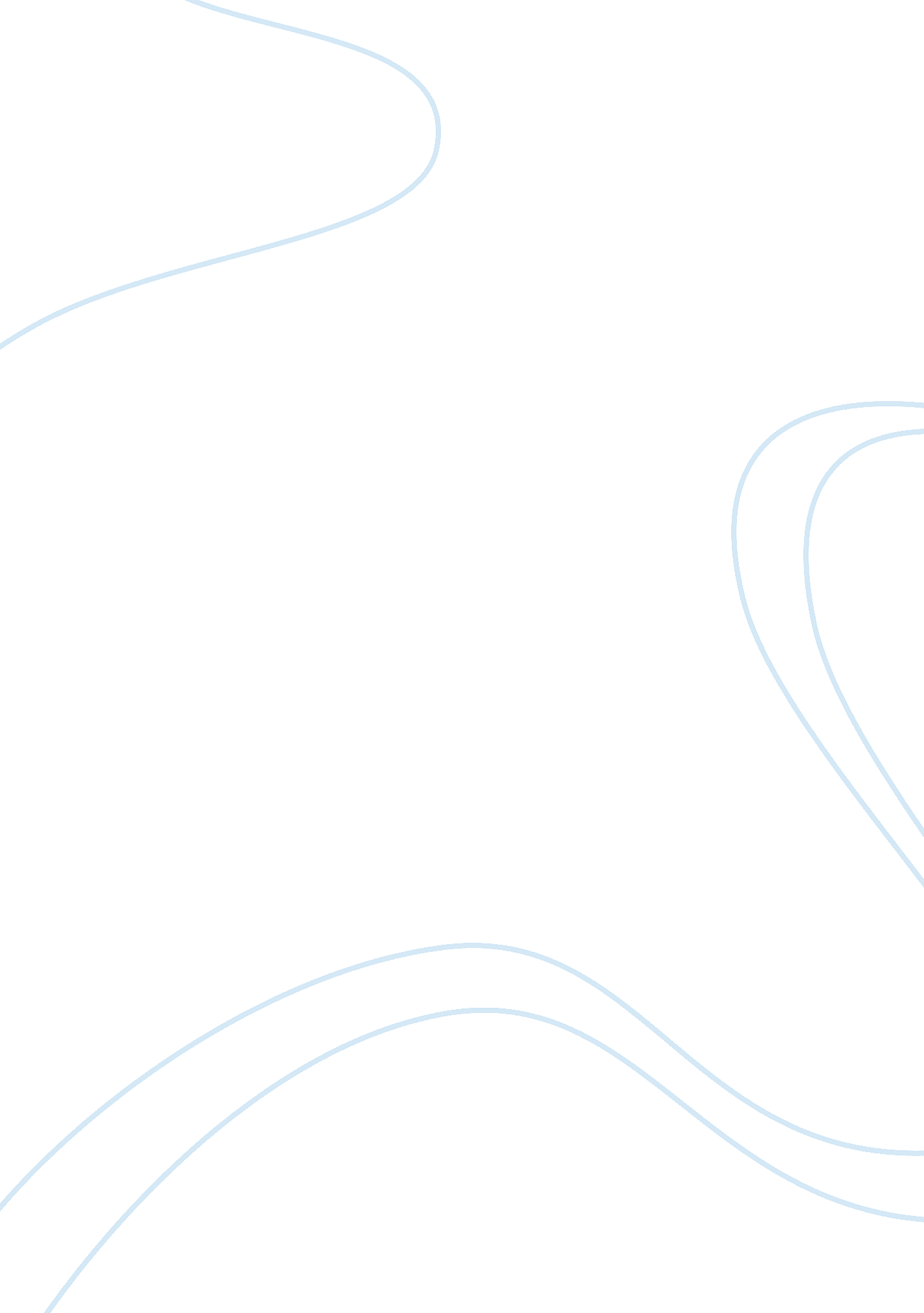 Just in time (jit) and lean manufacturingBusiness, Management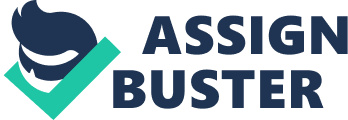 \n[toc title="Table of Contents"]\n \n \t Lean Management \n \t Lean and Just-in-time. \n \t Toyota production system \n \t Origins of lean \n \n[/toc]\n \n Lean Management Lean management is a way to deal with running an association that backings the idea of constant change. It is a continuous push to enhance items, administrations, or procedures, which require “ incremental” change after some time keeping in mind the end goal to build effectiveness and quality. This is a system built by Toyota. Lean management utilizes techniques for dispensing with factors that sit around idly, exertion or cash. This is proficient by breaking down a business procedure and after that amending it or removing any means that don’t make an incentive for clients. Lean management depends on building up the critical thinking capacities of the whole workforce allotting particular classifications of issues to each layer of the association. While there is as yet a requirement for profound skill in claim to fame divisions the accentuation is on the execution of the whole esteem stream and the client which it serves. Initiative in this kind of association is less centered on being the issue solver and more centered around building the critical thinking muscle of the workforce. While conventional associations assign critical thinking inside 10-20% of the workforce, lean associations attempt to have the whole association effectively occupied with critical thinking. Lean and Just-in-time. Many confound the ideas of Just In Time (JIT) and Lean Manufacturing. Scott Thompson, columnist for the Houston Chronicle diagrams the contrasts between the two. Thompson states, “ Without a moment to spare assembling is centered around productivity, while lean assembling is centered around utilizing proficiency to include an incentive for the client. In the nick of time assembling can be drilled without anyone else or as one stage in the lean assembling process.” There are different ways JIT and Lean vary. Lean is an entire framework that can be utilized crosswise over business divisions including fabricating, creation, advertising, dissemination, and so on. You can utilize Lean to make a JIT procedure however JIT is the bit of the Lean strategy that wipes out the misuse of unnecessary stock. JIT and Lean assembling have an intriguing history in light of the vehicle business. Prior to the JIT idea, makers made their items in surplus and frequently, well ahead of time of need. Henry Ford actualized JIT at a plant in Michigan. Press metal was conveyed on Monday and was a piece of a completed auto three days after the fact. Passage saw the funds in having quite recently the perfect measure of stock landing at simply the ideal time. Portage’s work impacted Taiichi Ohno, a Toyota official who considered the assembling procedure of the Model T. Ohno was likewise awed with American markets and how they supplied stock. He thought it was significantly more proficient than the car business. Taiichi Ohno based on Ford’s concept of keeping just the stock vital for creation and built up a thorough methodology for lessening waste, including esteem, and reinforcing benefit. Toyota production system The Allied triumph and the gigantic amounts of material behind it (see “ A Bomber A Hour”) grabbed the eye of Japanese industrialists. They considered American generation techniques with specific regard for Ford rehearses and the Statistical Quality Control practices of Ishikawa, Edwards Deming, and Joseph Juran. At Toyota Motor Company, Taichii Ohno and Shigeo Shingo, started to consolidate Ford generation and different strategies into an approach called Toyota Production System or Just In Time . They perceived the focal part of stock. The Toyota individuals likewise perceived that the Ford framework had inconsistencies and weaknesses, especially concerning representatives. With General Douglas MacAurthur currently advancing worker’s guilds in the occupation years, Ford’s brutal mentalities and disparaging employment structures were unworkable in post-war Japan. They were additionally unworkable in the American setting, yet that would not be apparent for a few years. America’s “ Most prominent Generation” continued mentalities from the Great Depression that made the framework work regardless of its imperfections. Toyota before long found that assembly line laborers had much more to contribute than simply muscle control. This revelation most likely started in the Quality Circle development. Ishikawa, Deming, and Juran all made significant commitments to the quality development. It finished in group improvement and cell producing. Origins of lean Portage set up numerous thoughts together when he originally outlined his creation line for the model T Ford, anyway he didn’t design particularly of it himself. The thoughts of having tradable parts and so forth were not new to Ford, they had been around for quite a while, the standards had been utilized by Eli Whitney to make black powder rifles toward the finish of the eighteenth Century. Generation Lines were a long way from new, King Henry the third viewed the hourly generation of Galley dispatches in 1574 through constant stream preparing, and Marc Brunel (father of Isambard) made creation lines for the imperial Navy in 1810. Fredrick Taylor’s work on logical administration explored work environment efficiencies and Frank Gilbreth took a gander at movement examines. Both of their works affected the outline and working of the Ford creation lines. Anyway Ford’s generation lines were not adaptable and they cultivated especially a “ them and us” mentality between the administration and the laborers on the lines, it was the administration that did the reasoning and the specialists did as they were told. Passages strategies anyway worked for large scale manufacturing and were exceptionally compelling amid World War 2 where Ford assembled Bombers at the Ford Willow Run plant and Boeing. 